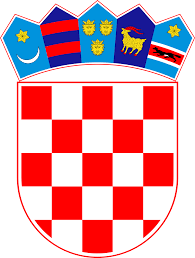 REPUBLIKA HRVATSKAOSNOVNA ŠKOLA ŠIME BUDINIĆA ZADARZadar, Put Šimunova 4KLASA:602-01/24-01/58URBROJ:2198-1-6-24-01Zadar, 10.7.2024. godineDana 10.srpnja 2024.g. OŠ Šime Budinića Zadar donosi slijedeću ODLUKU O ODABIRU UDŽBENIKA ZA ŠKOLSKU GODINU  2024./2025. UDŽBENICI  ZA UČENIKE  OD 1.  DO    8.RAZREDA	Ravnateljica:                                                                                                                    Jagoda Galić,dipl.uč.HRVATSKI JEZIKMOJI TRAGOVI 1 (PRVI TRAG, TRAG U RIJEČI, TRAG U PRIČI) : radna početnica za 1. razred osnovne škole 1., 2. i 3. dioVesna Budinski, Martina Kolar Billege, Gordana Ivančić, Vlatka Mijić, Nevenka Puh MalogorskiProfil KlettHRVATSKI JEZIKPČELICA 1, POČETNICA 1. DIO : početnica hrvatskoga jezika s dodatnim digitalnim sadržajima u prvom razredu osnovne škole, 1. dioSonja Ivić, Marija KrmpotićŠkolska knjigaHRVATSKI JEZIKPČELICA 1, POČETNICA 2. DIO : početnica hrvatskoga jezika s dodatnim digitalnim sadržajima u prvom razredu osnovne škole, 2. dioSonja Ivić, Marija KrmpotićŠkolska knjigaENGLESKI JEZIKSMILES 1 NEW EDITION : udžbenik iz engleskog jezika za 1.razred osnovne škole, 1. godina učenjaJenny DooleyAlfaMATEMATIKASUPER MATEMATIKA ZA PRAVE TRAGAČE 1 : radni udžbenik za 1. razred osnovne škole, 1. dioMarijana Martić, Gordana Ivančić, Lorena Kuvačić Roje, Esma Sarajčev, Dubravka TkalčecProfil KlettMATEMATIKASUPER MATEMATIKA ZA PRAVE TRAGAČE 1 : radni udžbenik za 1. razred osnovne škole, 2. dioMarijana Martić, Gordana Ivančić, Lorena Kuvačić Roje, Esma Sarajčev, Dubravka TkalčecProfil KlettMATEMATIKAMATEMATIČKA MREŽA 1 : udžbenik matematike s dodatnim digitalnim sadržajima u prvom razredu osnovne školeMaja Cindrić, Irena Mišurac, Sandra ŠpikaŠkolska knjigaPRIRODA I DRUŠTVOPOGLED U SVIJET 1, TRAGOM PRIRODE I DRUŠTVA : radni udžbenik za 1. razred osnovne školeSanja Škreblin, Nataša Svoboda Arnautov, Sanja BastaProfil KlettPRIRODA I DRUŠTVOISTRAŽUJEMO NAŠ SVIJET 1 : udžbenik prirode i društva s dodatnim digitalnim sadržajima u prvom razredu osnovne školeAlena Letina, Tamara Kisovar Ivanda, Ivan De ZanŠkolska knjigaINFORMATIKAE-SVIJET 1 : radni udžbenik informatike s dodatnim digitalnim sadržajima u prvom razredu osnovne školeJosipa Blagus, Nataša Ljubić Klemše, Ana Flisar Odorčić, Nikolina Bubica, Ivana Ružić, Nikola MihočkaŠkolska knjigaISLAMSKI VJERONAUKUDŽBENIK ISLAMSKOG VJERONAUKA ZA 1. RAZRED OSNOVNE ŠKOLEEmina Mešić, Alem CrnkićMešihat Islamske zajedniceKATOLIČKI VJERONAUKU BOŽJOJ LJUBAVIJosip Šimunović, Tihana Petković, Suzana LipovacGlas KoncilaHRVATSKI JEZIKPČELICA 2, I. I II. DIO : radni udžbenik hrvatskog jezika s dodatnim digitalnim sadržajima u drugom razredu osnovne škole, 1. i 2. dio.Sonja Ivić, Marija KrmpotićŠkolska knjigaENGLESKI JEZIKTIPTOES 2 : udžbenik engleskoga jezika s dodatnim digitalnim sadržajima u drugome razredu osnovne škole, druga godina učenjaHaidi Mimica Tudor, Daniela Reić Šućur, Suzana Ban, Anita ŽepinaŠkolska knjigaMATEMATIKAMATEMATIČKA MREŽA 2 : udžbenik matematike s dodatnim digitalnim sadržajima u drugom razredu osnovne školeMaja Cindrić, Irena MišuracŠkolska knjigaPRIRODA I DRUŠTVOISTRAŽUJEMO NAŠ SVIJET 2 : udžbenik prirode i društva s dodatnim digitalnim sadržajima u drugome razredu osnovne školeTamara Kisovar Ivanda, Alena LetinaŠkolska knjigaINFORMATIKAE-SVIJET 2 : radni udžbenik informatike s dodatnim digitalnim sadržajima u drugom razredu osnovne školeJosipa Blagus, Nataša Ljubić Klemše, Ana Flisar Odorčić, Ivana Ružić, Nikola MihočkaŠkolska knjigaISLAMSKI VJERONAUKUDŽBENIK ISLAMSKOG VJERONAUKA ZA 2. RAZRED OSNOVNE ŠKOLEEmina MešićMešihat Islamske zajedniceKATOLIČKI VJERONAUKU PRIJATELJSTVU S BOGOM : udžbenik za katolički vjeronauk drugoga razreda osnovne školeJosip Šimunović, Tihana Petković, Suzana LipovacGlas KoncilaHRVATSKI JEZIKŠKRINJICA SLOVA I RIJEČI 3, PRVI DIO : integrirani radni udžbenik iz hrvatskoga jezika za treći razred osnovne školeDubravka Težak, Marina Gabelica, Vesna Marjanović, Andrea Škribulja HorvatAlfaHRVATSKI JEZIKŠKRINJICA SLOVA I RIJEČI 3, DRUGI DIO : integrirani radni udžbenik iz hrvatskoga jezika za treći razred osnovne školeDubravka Težak, Marina Gabelica, Vesna Marjanović, Andrea Škribulja HorvatAlfaHRVATSKI JEZIKSVIJET RIJEČI 3, I. I II. DIO : integrirani radni udžbenik hrvatskoga jezika s dodatnim digitalnim sadržajima u trećem razredu osnovne škole - 1. dio i 2. dioAnkica Španić, Jadranka Jurić, Terezija Zokić, Benita VladušićŠkolska knjigaENGLESKI JEZIKTIPTOES 3 : udžbenik engleskog jezika s dodatnim digitalnim sadržajima u trećem razredu osnovne škole, treća godina učenjaHaidi Mimica Tudor, Daniela Reić Šućur, Suzana Ban, Anita ŽepinaŠkolska knjigaMATEMATIKAOTKRIVAMO MATEMATIKU 3, PRVI DIO : radni udžbenik iz matematike za treći razred osnovne školeDubravka Glasnović Gracin, Gabriela Žokalj, Tanja SoucieAlfaMATEMATIKAOTKRIVAMO MATEMATIKU 3, DRUGI DIO : radni udžbenik iz matematike za treći razred osnovne školeDubravka Glasnović Gracin, Gabriela Žokalj, Tanja SoucieAlfaMATEMATIKAMOJ SRETNI BROJ 3 : udžbenik matematike s dodatnim digitalnim sadržajima u trećem razredu osnovne školeSanja Jakovljević Rogić, Dubravka Miklec, Graciella PrtajinŠkolska knjigaPRIRODA I DRUŠTVOPRIRODA, DRUŠTVO I JA 3 : radni udžbenik iz prirode i društva za treći razred osnovne školeMila Bulić, Gordana Kralj, Lidija Križanić, Marija LesandrićAlfaPRIRODA I DRUŠTVOISTRAŽUJEMO NAŠ SVIJET 3 : udžbenik prirode i društva s dodatnim digitalnim sadržajima u trećem razredu osnovne školeAlena Letina, Tamara Kisovar Ivanda, Zdenko BraičićŠkolska knjigaINFORMATIKAE-SVIJET 3 : radni udžbenik informatike s dodatnim digitalnim sadržajima u trećem razredu osnovne školeJosipa Blagus, Nataša Ljubić Klemše, Ana Flisar Odorčić, Ivana Ružić, Nikola MihočkaŠkolska knjigaISLAMSKI VJERONAUKUDŽBENIK ISLAMSKOG VJERONAUKA ZA 3. RAZRED OSNOVNE ŠKOLEMelisa Arslani, Haris OpardijaMešihat Islamske zajedniceKATOLIČKI VJERONAUKU LJUBAVI I POMIRENJU : udžbenik za katolički vjeronauk trećega razreda osnovne školeAnte Pavlović, Ivica Pažin, Mirjana Džambo ŠporecKršćanska sadašnjostHRVATSKI JEZIKTRAG U PRIČI 4 : radni udžbenik hrvatskoga jezika za 4. razred osnovne škole, 1. dioVesna Budinski, Martina Kolar Billege, Gordana Ivančić, Vlatka Mijić, Nevenka Puh MalogorskiProfil KlettHRVATSKI JEZIKTRAG U PRIČI 4 : radni udžbenik hrvatskoga jezika za 4. razred osnovne škole, 2. dioVesna Budinski, Martina Kolar Billege, Gordana Ivančić, Vlatka Mijić, Nevenka Puh MalogorskiProfil KlettHRVATSKI JEZIKZLATNA VRATA 4 : integrirani radni udžbenik hrvatskoga jezika u četvrtom razredu osnovne škole, 1. i 2. dio s dodatnim digitalnim sadržajimaSonja Ivić, Marija KrmpotićŠkolska knjigaENGLESKI JEZIKTIPTOES 4 : radni udžbenik engleskog jezika u četvrtom razredu osnovne škole, 4. godina učenja s dodatnim digitalnim sadržajimaAnita Žepina, Suzana Anić Antić, Suzana BanŠkolska knjigaNJEMAČKI JEZIK#DEUTSCH 1 : radni udžbenik njemačkog jezika u četvrtom razredu osnovne škole, 1. godina učenja s dodatnim digitalnim sadržajimaAlexa Mathias, Jasmina TrohaŠkolska knjigaFRANCUSKI JEZIK CAP SUR 1 : udžbenik za francuski jezik, 4. razred osnovne škole, 1. godina učenjaAmandine Demarteau, Aurore Jarlang, Adelaide TillyProfil KlettMATEMATIKASUPER MATEMATIKA ZA PRAVE TRAGAČE 4 : radni udžbenik za 4. razred osnovne škole, 1. dioMarijana Martić, Gordana Ivančić, Jadranka Dunatov, Marina Brničević Stanić, Jasminka Martinić CezarProfil KlettMATEMATIKASUPER MATEMATIKA ZA PRAVE TRAGAČE 4 : radni udžbenik za 4. razred osnovne škole, 2. dioMarijana Martić, Gordana Ivančić, Jadranka Dunatov, Marina Brničević Stanić, Jasminka Martinić CezarProfil KlettMATEMATIKAMOJ SRETNI BROJ 4 : udžbenik matematike u četvrtom razredu osnovne škole s dodatnim digitalnim sadržajimaSanja Jakovljević Rogić, Dubravka Miklec, Graciella PrtajinŠkolska knjigaPRIRODA I DRUŠTVOPOGLED U SVIJET 4, TRAGOM PRIRODE I DRUŠTVA : radni udžbenik za 4. razred osnovne škole, 1. dioNataša Svoboda Arnautov, Sanja Basta, Sanja Škreblin, Maja Jelić KolarProfil KlettPRIRODA I DRUŠTVOPOGLED U SVIJET 4, TRAGOM PRIRODE I DRUŠTVA : radni udžbenik za 4. razred osnovne škole, 2. dioNataša Svoboda Arnautov, Sanja Basta, Sanja Škreblin, Maja Jelić KolarProfil KlettPRIRODA I DRUŠTVOISTRAŽUJEMO NAŠ SVIJET 4 : udžbenik prirode i društva u četvrtom razredu osnovne škole s dodatnim digitalnim sadržajimaTamara Kisovar Ivanda, Alena Letina, Zdenko BraičićŠkolska knjigaGLAZBENA KULTURAALLEGRO 4 : udžbenik glazbene kulture u četvrtom razredu osnovne škole s dodatnim digitalnim sadržajimaNatalija Banov, Davor Brđanović, Sandra Frančišković, Sandra Ivančić, Eva Kirchmayer Bilić, Alenka Martinović, Darko Novosel, Tomislav PeharŠkolska knjigaINFORMATIKAE-SVIJET 4 : radni udžbenik informatike s dodatnim digitalnim sadržajima u četvrtom razredu osnovne školeJosipa Blagus, Nataša Ljubić Klemše, Ivana Ružić, Mario StančićŠkolska knjigaISLAMSKI VJERONAUKUDŽBENIK ISLAMSKOG VJERONAUKA ZA 4. RAZRED OSNOVNE ŠKOLEHusret HasanovićMešihat Islamske zajedniceKATOLIČKI VJERONAUKDAROVI VJERE I ZAJEDNIŠTVA : udžbenik za katolički vjeronauk četvrtoga razreda osnovne školeIvica Pažin, Ante PavlovićKršćanska sadašnjostHRVATSKI JEZIKHRVATSKI BEZ GRANICA 5, I. DIO : integrirani udžbenik za hrvatski jezik s dodatnim digitalnim sadržajima u petome razredu osnovne školeJulijana Levak, Iva Močibob, Jasmina Sandalić, Ida Pettö, Ksenija BudijaŠkolska knjigaHRVATSKI JEZIKHRVATSKI BEZ GRANICA 5, II. DIO : integrirani udžbenik za hrvatski jezik s dodatnim digitalnim sadržajima u petome razredu osnovne školeJulijana Levak, Iva Močibob, Jasmina Sandalić, Ida Pettö, Ksenija BudijaŠkolska knjigaENGLESKI JEZIKFOOTSTEPS 1 : udžbenik engleskoga jezika s dodatnim digitalnim sadržajima u petome razredu osnovne škole, 5. godina učenjaDora Božanić, Olinka Breka, Ana Posnjak, Ivana MarinićŠkolska knjigaNJEMAČKI JEZIKFLINK MIT DEUTSCH 2 NEU : udžbenik njemačkog jezika s dodatnim digitalnim sadržajima u petome razredu osnovne škole, 2. godina učenjaPlamenka Bernardi-Britvec, Jadranka Salopek, Jasmina TrohaŠkolska knjigaFRANCUSKI JEZIK ADOSPHÈRE 1 : udžbenik francuskog jezika za 5. razred osnovne škole, 2. godina učenjaCéline Himber, Marie-Laure PolettiAlfaMATEMATIKAMATEMATIKA 5 : udžbenik matematike s dodatnim digitalnim sadržajima u petom razredu osnovne škole sa zadatcima za rješavanje, 1. dioBranka Antunović Piton, Marjana Kuliš, Ivana Matić, Natalija ZvelfŠkolska knjigaMATEMATIKAMATEMATIKA 5 : udžbenik matematike s dodatnim digitalnim sadržajima u petom razredu osnovne škole sa zadatcima za rješavanje, 2.dioBranka Antunović Piton, Marjana Kuliš, Ivana Matić, Natalija ZvelfŠkolska knjigaPRIRODAPRIRODA 5 : udžbenik iz prirode za 5. razred osnovne školeBiljana Agić, Tamara Banović, Ana Lopac GrošProfil KlettGEOGRAFIJAMOJA ZEMLJA 1 : udžbenik iz geografije za peti razred osnovne školeIvan Gambiroža, Josip Jukić, Dinko Marin, Ana MesićAlfaPOVIJESTKLIO 5 : udžbenik petoga razreda osnovne školeSonja Bančić, Tina MatanićŠkolska knjigaGLAZBENA KULTURAALLEGRO 5 U GLAZBENOM SVIJETU : udžbenik glazbene kulture s dodatnim digitalnim sadržajima u petom razredu osnovne školeNatalija Banov, Vlasta Dvořak, Sandra Frančišković, Sandra Ivančić, Margita Jeličić Špoljar, Eva Kirchmayer Bilić, Alenka Martinović, Darko Novosel, Tomislav PeharŠkolska knjigaLIKOVNA KULTURAMOJE BOJE 5 : udžbenik likovne kulture s dodatnim digitalnim sadržajima u petom razredu osnovne školeMiroslav HuzjakŠkolska knjigaTEHNIČKA KULTURATK 5 : udžbenik tehničke kulture za 5. razred osnovne školeMarijan Vinković, Leon Zakanji, Tamara Valčić, Mato Šimunović, Darko Suman, Tijana Martić, Ružica Gulam, Damir Ereš, Fany BilićProfil KlettINFORMATIKAINFORMATIKA 5 : udžbenik za 5. razred osnovne školeVedrana Gregurić, Nenad Hajdinjak, Milana Jakšić, Boris Počuča, Darko Rakić, Silvana Svetličić, Davor Šokac, Dragan VlajinićProfil KlettISLAMSKI VJERONAUKUDŽBENIK ISLAMSKOG VJERONAUKA ZA 5. RAZRED OSNOVNE ŠKOLELamija Alili, Almedina MujkanovićMešihat Islamske zajedniceKATOLIČKI VJERONAUKUČITELJU, GDJE STANUJEŠ? : udžbenik za katolički vjeronauk petoga razreda osnovne školeMirjana Novak, Barbara SipinaKršćanska sadašnjostHRVATSKI JEZIKHRVATSKI BEZ GRANICA 6, I. I II. DIO : integrirani udžbenik hrvatskoga jezika i književnosti s dodatnim digitalnim sadržajima u šestome razredu osnovne školeJulijana Levak, Iva Močibob, Jasmina Sandalić, Ida Pettö, Ksenija BudijaŠkolska knjigaENGLESKI JEZIKFOOTSTEPS 2 : udžbenik engleskoga jezika s dodatnim digitalnim sadržajima u šestome razredu osnovne škole, šesta godina učenja, prvi strani jezikDora Božanić Malić, Olinka Breka, Ana Posnjak, Ivana MarinićŠkolska knjigaNJEMAČKI JEZIK#DEUTSCH 3 : udžbenik njemačkog jezika s dodatnim digitalnim sadržajima u šestom razredu osnovne škole, 3. godina učenjaAlexa Mathias, Jasmina Troha, Andrea TukšaŠkolska knjigaFRANCUSKI JEZIK ADOSPHÈRE 2 : udžbenik za francuski jezik, 6. (i 7.) razred osnovne škole, 3. i (4.) godina učenja, 2. strani jezikCeline Himber, Marie-Laure PolettiProfil KlettMATEMATIKAMATEMATIKA 6 : udžbenik matematike za šesti razred osnovne škole, 1. svezakZ. Šikić, V. Draženović Žitko, I. Golac Jakopović, B. Goleš, Z. Lobor, M. Marić, T. Nemeth, G. Stajčić, M. VukovićProfil KlettMATEMATIKAMATEMATIKA 6 : udžbenik matematike za šesti razred osnovne škole, 2. svezakZ. Šikić, V. Draženović Žitko, I. Golac Jakopović, B. Goleš, Z. Lobor, M. Marić, T. Nemeth, G. Stajčić, M. VukovićProfil KlettPRIRODAPRIRODA 6 : udžbenik iz prirode za 6. razred osnovne školeBiljana Agić, Sanja Grbeš, Dubravka Karakaš, Ana Lopac Groš, Jasenka MeštrovićProfil KlettGEOGRAFIJAMOJA ZEMLJA 2 : udžbenik iz geografije za šesti razred osnovne školeIvan Gambiroža, Josip Jukić, Dinko Marin, Ana MesićAlfaPOVIJESTKLIO 6 : udžbenik povijesti s dodatnim digitalnim sadržajem u šestom razredu osnovne školeŽeljko Brdal, Margita Madunić Kaniški, Toni RajkovićŠkolska knjigaGLAZBENA KULTURAALLEGRO 6 : udžbenik glazbene kulture s dodatnim digitalnim sadržajima u šestom razredu osnovne školeNatalija Banov, Davor Brđanović, Sandra Frančišković, Sandra Ivančić, Eva Kirchmayer Bilić, Alenka Martinović, Darko Novosel, Tomislav PeharŠkolska knjigaLIKOVNA KULTURAMOJE BOJE 6 : udžbenik likovne kulture s dodatnim digitalnim sadržajima u šestom razredu osnovne školeMiroslav Huzjak, Kristina Horvat-BlažinovićŠkolska knjigaTEHNIČKA KULTURATK 6 : udžbenik tehničke kulture za 6. razred osnovne školeLeon Zakanji, Tamara Valčić, Mato Šimunović, Darko Suman, Tome Kovačević, Ana Majić, Damir Ereš, Ivo Tkalec, Dragan VlajinićProfil KlettINFORMATIKAINFORMATIKA 6 : udžbenik za 6. razred osnovne školeSaida Deljac, Vedrana Gregurić, Nenad Hajdinjak, Boris Počuča, Darko Rakić, Silvana SvetličićProfil KlettISLAMSKI VJERONAUKUDŽBENIK ISLAMSKOG VJERONAUKA ZA 6. RAZRED OSNOVNE ŠKOLEAziz Hasanović, Vahid HadžićMešihat Islamske zajedniceKATOLIČKI VJERONAUKBIRAM SLOBODU : udžbenik za katolički vjeronauk šestoga razreda osnovne školeMirjana Novak, Barbara SipinaKršćanska sadašnjostHRVATSKI JEZIKHRVATSKI BEZ GRANICA 7, I. I II. DIO : integrirani udžbenik hrvatskoga jezika i književnosti s dodatnim digitalnim sadržajima u sedmome razredu osnovne školeJulijana Levak, Iva Močibob, Jasmina Sandalić, Ida Pettö, Ksenija BudijaŠkolska knjigaENGLESKI JEZIKRIGHT ON! 3 : udžbenik iz engleskog jezika za sedmi razred osnovne škole (sedma godina učenja)Jenny DooleyAlfaNJEMAČKI JEZIK#DEUTSCH 4 : udžbenik njemačkog jezika s dodatnim digitalnim sadržajima u sedmom razredu osnovne škole, 4. godina učenjaAlexa Mathias, Jasmina Troha, Andrea TukšaŠkolska knjigaFRANCUSKI JEZIK ADOSPHÈRE 3 : udžbenik za francuski jezik, 7. i 8. razred osnovne škole, 4. i 5. godina učenja, 2. strani jezikFabienne Gallon, Katia Grau, Ctherine Macquart-MartinProfil KlettMATEMATIKAMATEMATIKA 7 : udžbenik matematike za sedmi razred osnovne škole, 1. svezakZ. Šikić, V. Draženović Žitko, I. Golac Jakopović, B. Goleš, Z. Lobor, M. Marić, T. Nemeth, G. Stajčić, M. VukovićProfil KlettMATEMATIKAMATEMATIKA 7 : udžbenik matematike za sedmi razred osnovne škole, 2. svezakZ. Šikić, V. Draženović Žitko, I. Golac Jakopović, B. Goleš, Z. Lobor, M. Marić, T. Nemeth, G. Stajčić, M. VukovićProfil KlettBIOLOGIJABIOLOGIJA 7 : udžbenik biologije s dodatnim digitalnim sadržajima u sedmom razredu osnovne školeDamir Bendelja, Žaklin Lukša, Renata Roščak, Emica Orešković, Monika Pavić, Nataša PongracŠkolska knjigaFIZIKAFIZIKA 7 : udžbenik za istraživačku nastavu fizike u sedmom razredu osnovne školeDanijela Takač, Sandra Ivković, Senada Tuhtan, Iva Petričević, Ivana Zakanji, Tanja Paris, Mijo DropuljićProfil KlettKEMIJAKEMIJA 7 : udžbenik kemije za sedmi razred osnovne školeMirela Mamić, Draginja Mrvoš-Sermek, Veronika Peradinović, Nikolina RibarićAlfaGEOGRAFIJAMOJA ZEMLJA 3 : udžbenik iz geografije za sedmi razred osnovne školeAnte Kožul, Silvija Krpes, Krunoslav Samardžić, Milan VukelićAlfaPOVIJESTKLIO 7 : udžbenik povijesti s dodatnim digitalnim sadržajem u sedmome razredu osnovne školeKrešimir Erdelja, Igor StojakovićŠkolska knjigaGLAZBENA KULTURAALLEGRO 7 : udžbenik glazbene kulture s dodatnim digitalnim sadržajima u sedmome razredu osnovne školeNatalija Banov, Davor Brđanović, Sandra Frančišković, Sandra Ivančić, Eva Kirchmayer Bilić, Alenka Martinović, Darko Novosel, Tomislav PeharŠkolska knjigaLIKOVNA KULTURAMOJE BOJE 7 : udžbenik likovne kulture s dodatnim digitalnim sadržajima u sedmom razredu osnovne školeMiroslav Huzjak, Kristina Horvat-BlažinovićŠkolska knjigaTEHNIČKA KULTURATK 7 : udžbenik tehničke kulture za 7. razred osnovne školeLeon Zakanji, Dragan Vlajinić, Damir Čović, Krešimir Kenfelj, Alenka Šimić, Sanja Prodanović Trlin, Marijan VinkovićProfil KlettINFORMATIKAINFORMATIKA 7 : udžbenik za 7. razred osnovne školeSaida Deljac, Vedrana Gregurić, Nenad Hajdinjak, Boris Počuča, Darko Rakić, Silvana SvetličićProfil KlettISLAMSKI VJERONAUKUDŽBENIK ISLAMSKOG VJERONAUKA ZA 7. RAZRED OSNOVNE ŠKOLEHusret HasanovićMešihat Islamske zajedniceKATOLIČKI VJERONAUKNEKA JE BOG PRVI : udžbenik za katolički vjeronauk sedmoga razreda osnovne školeJosip Periš, Marina Šimić, Ivana PerčićKršćanska sadašnjostHRVATSKI JEZIKHRVATSKI BEZ GRANICA 8, 1. I 2. DIO : integrirani udžbenik hrvatskoga jezika i književnosti u osmome razredu osnovne škole s dodatnim digitalnim sadržajimaJulijana Levak, Iva Močibob, Jasmina Sandalić, Ida Pettö, Ksenija BudijaŠkolska knjigaENGLESKI JEZIKRIGHT ON! 4 : udžbenik iz engleskog jezika za osmi razred osnovne škole (osma godina učenja)Jenny DooleyAlfaNJEMAČKI JEZIK#DEUTSCH 5 : radni udžbenik njemačkog jezika u osmom razredu osnovne škole, 5. godina učenja s dodatnim digitalnim sadržajimaAlexa Mathias, Jasmina Troha, Andrea TukšaŠkolska knjigaFRANCUSKI JEZIK ADOSPHERE 3 : udžbenik za francuski jezik, (7. i) 8. razred osnovne škole, (4. i) 5. godina učenja, 2. strani jezikFabienne Gallon, Katia Grau, Ctherine Macquart-MartinProfil KlettMATEMATIKAMATEMATIKA 8 : udžbenik matematike za osmi razred osnovne škole, 1. svezakZ. Šikić, V. Draženović Žitko, I. Golac Jakopović, Z. Lobor, M. Milić, T. Nemeth, G. Stajčić, M. VukovićProfil KlettMATEMATIKAMATEMATIKA 8 : udžbenik matematike za osmi razred osnovne škole, 2. svezakZ. Šikić, V. Draženović Žitko, I. Golac Jakopović, Z. Lobor, M. Milić, T. Nemeth, G. Stajčić, M. VukovićProfil KlettBIOLOGIJABIOLOGIJA 8 : udžbenik iz biologije za osmi razred osnovne školeValerija Begić, Marijana Bastić, Julijana Madaj Prpić, Ana BakarićAlfaFIZIKAFIZIKA 8 : udžbenik za istraživačku nastavu fizike u osmom razredu osnovne školeDanijela Takač, Sandra Ivković, Senada Tuhtan, Iva Petričević, Ivana Zakanji, Tanja Paris, Mijo DropuljićProfil KlettKEMIJAKEMIJA 8 : udžbenik iz kemije za osmi razred osnovne školeMirela Mamić, Draginja Mrvoš Sermek, Veronika Peradinović, Nikolina RibarićAlfaGEOGRAFIJAMOJA ZEMLJA 4 : udžbenik iz geografije za osmi razred osnovne školeAnte Kožul, Silvija Krpes, Krunoslav Samardžić, Milan VukelićAlfaPOVIJESTKLIO 8 : udžbenik povijesti u osmome razredu osnovne škole s dodatnim digitalnim sadržajimaKrešimir Erdelja, Igor StojakovićŠkolska knjigaGLAZBENA KULTURAALLEGRO 8 : udžbenik glazbene kulture u osmom razredu osnovne škole s dodatnim digitalnim sadržajimaNatalija Banov, Davor Brđanović, Sandra Frančišković, Sandra Ivančić, Eva Kirchmayer Bilić, Alenka Martinović, Darko Novosel, Tomislav Pehar, Filip Aver JelavićŠkolska knjigaLIKOVNA KULTURAMOJE BOJE 8 : udžbenik likovne kulture u osmom razredu osnovne škole s dodatnim digitalnim sadržajimaMiroslav HuzjakŠkolska knjigaTEHNIČKA KULTURATK 8 : udžbenik tehničke kulture za osmi razred osnovne školeDamir Čović, Valentina Dijačić, Tome Kovačević, Sanja Prodanović Trlin, Darko Suman, Alenka Šimić, Ivica Šimić, Marijan Vinković, Dragan VlajinićProfil KlettINFORMATIKA#MOJPORTAL8 : udžbenik informatike u osmom razredu osnovne škole s dodatnim digitalnim sadržajimaMagdalena Babić, Nikolina Bubica, Zoran Dimovski, Stanko Leko, Nikola Mihočka, Ivana Ružić, Mario Stančić, Branko VejnovićŠkolska knjigaISLAMSKI VJERONAUKUDŽBENIK ISLAMSKOG VJERONAUKA ZA 8. RAZRED OSNOVNE ŠKOLEElvedin PosavljakMešihat Islamske zajedniceKATOLIČKI VJERONAUKUKORAK S ISUSOM : udžbenik za katolički vjeronauk osmoga razreda osnovne školeJosip Periš, Marina Šimić, Ivana PerčićKršćanska sadašnjostUDŽBENICI ZA UČENIKE S TEŠKOĆAMA U RAZVOJU  OD 1.  DO  8. RAZREDAUDŽBENICI ZA UČENIKE S TEŠKOĆAMA U RAZVOJU  OD 1.  DO  8. RAZREDAUDŽBENICI ZA UČENIKE S TEŠKOĆAMA U RAZVOJU  OD 1.  DO  8. RAZREDA1.RAZRED1.RAZREDHRVATSKI JEZIKPOČETNICA ŠAPTALICA 1 : početnica za pomoć u učenju hrvatskog jezika od prvog do četvrtog razreda osnovne školeVesna ĐurekŠkolska knjigaHRVATSKI JEZIKPOČETNICA ŠAPTALICA 2 : početnica za pomoć u učenju hrvatskog jezika od prvog do četvrtog razreda osnovne školeVesna ĐurekŠkolska knjigaHRVATSKI JEZIKPOČETNICA ŠAPTALICA 3 : početnica za pomoć u učenju hrvatskog jezika od prvog do četvrtog razreda osnovne školeVesna ĐurekŠkolska knjigaHRVATSKI JEZIKMOJI TRAGOVI 1, 1. DIO : radna početnica s prilagođenim sadržajem za 1. razred osnovne školeVesna Budinski, Martina Kolar Billege, Gordana Ivančić, Vlatka Mijić, Nevenka Puh MalogorskiProfil KlettMOJI TRAGOVI 1, 2. DIO : radna početnica s prilagođenim sadržajem za 1. razred osnovne školeVesna Budinski, Martina Kolar Billege, Gordana Ivančić, Vlatka Mijić, Nevenka Puh MalogorskiProfil KlettMOJI TRAGOVI 1, 3. DIO : radna početnica s prilagođenim sadržajem za 1. razred osnovne školeVesna Budinski, Martina Kolar Billege, Gordana Ivančić, Vlatka Mijić, Nevenka Puh MalogorskiProfil KlettPRIRODA I DRUŠTVOMOJA NAJDRAŽA PRIRODA I MOJE NAJDRAŽE DRUŠTVO 1 : udžbenik za Prirodu i društvo za prvi razred osnovne školeDijana Arbanas, Silvana Šebalj-Mačkić, Gordana Podobnik, Klara MatejčićAlka script2.RAZREDHRVATSKI JEZIKPČELICA 2 : radna početnica za pomoć u učenju hrvatskog jezika u drugom razredu osnovne škole, 1. i 2. dio s dodatnim digitalnim sadržajimaSonja Ivić, Marija Krmpotić, Jelena Utješinović, Ela Ivanišević, Gordana Miota PlešnikŠkolska knjigaMATEMATIKAMATEMATIKA 2, PRVI DIO : radni udžbenik iz matematike za drugi razred osnovne škole (za učenike kojima je određen primjereni program osnovnog odgoja i obrazovanja)Josip Markovac, Danica VrgočAlfaMATEMATIKA 2, DRUGI DIO : radni udžbenik iz matematike za drugi razred osnovne škole (za učenike kojima je određen primjereni program osnovnog odgoja i obrazovanja)Josip Markovac, Danica VrgočAlfaMATEMATIKAMATEMATIČKA MREŽA 2 : radni udžbenik za pomoć u učenju matematike u drugom razredu osnovne škole s dodatnim digitalnim sadržajimaMaja Cindrić, Irena Mišurac, Đurđica LežaićŠkolska knjigaPRIRODA I DRUŠTVOISTRAŽUJEMO NAŠ SVIJET 2 : radni udžbenik za pomoć u učenju prirode i društva u drugom razredu osnovne škole s dodatnim digitalnim sadržajimaTamara Kisovar Ivanda, Alena Letina, Koraljka ŽepecŠkolska knjiga3.RAZREDHRVATSKI JEZIKŠKRINJICA SLOVA I RIJEČI 3, PRVI DIO : integrirani radni udžbenik iz hrvatskoga jezika za treći razred osnovne škole (za učenike kojima je određen primjereni program osnovnog odgoja i obrazovanja)Dubravka Težak, Marina Gabelica, Vesna Marjanović, Andrea Škribulja HorvatAlfaŠKRINJICA SLOVA I RIJEČI 3, DRUGI DIO : integrirani radni udžbenik iz hrvatskoga jezika za treći razred osnovne škole (za učenike kojima je određen primjereni program osnovnog odgoja i obrazovanja)Dubravka Težak, Marina Gabelica, Vesna Marjanović, Andrea Škribulja HorvatAlfaMATEMATIKAMATEMATIKA 3, PRVI DIO : radni udžbenik iz matematike za treći razred osnovne škole (za učenike kojima je određen primjereni program osnovnog odgoja i obrazovanja)Josip MarkovacAlfaMATEMATIKA 3, DRUGI DIO : radni udžbenik iz matematike za treći razred osnovne škole (za učenike kojima je određen primjereni program osnovnog odgoja i obrazovanja)Josip MarkovacAlfaMATEMATIKAOTKRIVAMO MATEMATIKU 3, PRVI DIO : radni udžbenik iz matematike za treći razred osnovne škole (za učenike kojima je određen primjereni program osnovnog odgoja i obrazovanja)Dubravka Glasnović Gracin, Gabriela Žokalj, Tanja SoucieAlfaOTKRIVAMO MATEMATIKU 3, DRUGI DIO : radni udžbenik iz matematike za treći razred osnovne škole (za učenike kojima je određen primjereni program osnovnog odgoja i obrazovanja)Dubravka Glasnović Gracin, Gabriela Žokalj, Tanja SoucieAlfaPRIRODA I DRUŠTVOPRIRODA, DRUŠTVO I JA 3 : radni udžbenik iz prirode i društva za trećii razred osnovne škole (za učenike kojima je određen primjereni program osnovnog odgoja i obrazovanja)Mila Bulić, Gordana Kralj, Lidija Križanić, Marija LesandrićAlfa4.RAZREDHRVATSKI JEZIKŠKRINJICA SLOVA I RIJEČI 4, PRVI DIO : integrirani radni udžbenik iz hrvatskoga jezika za četvrti razred osnovne škole (za učenike kojima je određen primjereni program osnovnog odgoja i obrazovanja)Dubravka Težak, Marina Gabelica, Vesna Marjanović, Andrea Škribulja HorvatAlfaŠKRINJICA SLOVA I RIJEČI 4, DRUGI DIO : integrirani radni udžbenik iz hrvatskoga jezika za četvrti razred osnovne škole (za učenike kojima je određen primjereni program osnovnog odgoja i obrazovanja)Dubravka Težak, Marina Gabelica, Vesna Marjanović, Andrea Škribulja HorvatAlfaMATEMATIKAOTKRIVAMO MATEMATIKU 4, PRVI DIO : radni udžbenik iz matematike za četvrti razred osnovne škole (za učenike kojima je određen primjereni program osnovnog odgoja i obrazovanja)Dubravka Glasnović Gracin, Gabriela Žokalj, Tanja SoucieAlfaOTKRIVAMO MATEMATIKU 4, DRUGI DIO : radni udžbenik iz matematike za četvrti razred osnovne škole (za učenike kojima je određen primjereni program osnovnog odgoja i obrazovanja)Dubravka Glasnović Gracin, Gabriela Žokalj, Tanja SoucieAlfaPRIRODA I DRUŠTVOPRIRODA, DRUŠTVO I JA 4 : radni udžbenik iz prirode i društva za četvrti razred osnovne škole (za učenike kojima je određen primjereni program osnovnog odgoja i obrazovanja)Nikola Štambak, Tomislav Šarlija, Dragana Mamić, Gordana Kralj, Mila BulićAlfa5.RAZREDMATEMATIKAMATEMATIKA 5 : radni udžbenik za pomoć učenicima pri učenju matematike u 5. razredu osnovne škole, 1. svezakZ. Šikić, M. Babić, V. Cundeković, M. Milić, V. Draženović Žitko, I. Golac Jakopović, B. Goleš, Z. Lobor, M. Marić, T. Nemeth, G. Stajčić, M. VukovićProfil KlettMATEMATIKA 5 : radni udžbenik za pomoć učenicima pri učenju matematike u 5. razredu osnovne škole, 2. svezakZ. Šikić, M. Babić, V. Cundeković, M. Milić, V. Draženović Žitko, I. Golac Jakopović, B. Goleš, Z. Lobor, M. Marić, T. Nemeth, G. Stajčić, M. VukovićProfil KlettGEOGRAFIJAMOJA ZEMLJA 1 : udžbenik iz geografije za peti razred osnovne škole (za učenike kojima je određen primjereni program osnovnog odgoja i obrazovanja)Ivan Gambiroža, Josip Jukić, Dinko Marin, Ana MesićAlfaPOVIJESTKLIO 5 : udžbenik za pomoć u učenju povijesti u petom razredu osnovne škole s dodatnim digitalnim sadržajimaSonja Bančić, Tina Matanić, Dijana RumihaŠkolska knjiga7.RAZREDBIOLOGIJABIOLOGIJA 7 : udžbenik za pomoć u učenju biologije u sedmom razredu osnovne školeMonika Pavić, Renata RoščakŠkolska knjigaKEMIJAKEMIJA 7 : radni udžbenik iz kemije za sedmi razred osnovne škole (za učenike kojima je određen primjereni program osnovnog odgoja i obrazovanja)Mirela Mamić, Veronika Peradinović, Nikolina RibarićAlfaGEOGRAFIJAMOJA ZEMLJA 3 : udžbenik iz geografije za sedmi razred osnovne škole (za učenike kojima je određen primjereni program osnovnog odgoja i obrazovanja)Ante Kožul, Silvija Krpes, Krunoslav Samardžić, Milan VukelićAlfaPOVIJESTPOVIJEST 7 : udžbenik iz povijesti za sedmi razred osnovne škole (za učenike kojima je određen primjereni program osnovnog odgoja i obrazovanja)Željko Holjevac, Maja Katušić, Darko Finek, Abelina FinekAlfa8.RAZREDBIOLOGIJABIOLOGIJA 8 : udžbenik za pomoć u učenju biologije u osmom razredu osnovne školeDamir Bendelja, Nataša PongracŠkolska knjigaGEOGRAFIJAMOJA ZEMLJA 4 : udžbenik iz geografije za osmi razred osnovne škole (za učenike kojima je određen primjereni program osnovnog odgoja i obrazovanja)Ante Kožul, Silvija Krpes, Krunoslav Samardžić, Milan VukelićAlfa                               UDŽBENICI ZA DAROVITE UDŽBENIKE                               UDŽBENICI ZA DAROVITE UDŽBENIKE                               UDŽBENICI ZA DAROVITE UDŽBENIKEMATEMATIKAMATEMATIKA 5 : udžbenik za darovite učenike u 5. razredu osnovne škole, 1. svezakZ. Šikić, M. Babić, I. Nađ, D. Belavić, A. Dika, S. Jukić, M. Fofonjka, A. M. Vuković, V. Draženović Žitko, I. Golac Jakopović, B. Goleš, Z. Lobor, M. Marić, T. Nemeth, G. Stajčić, M. VukovićProfil KlettMATEMATIKA 5 : udžbenik za darovite učenike u 5. razredu osnovne škole, 2. svezakZ. Šikić, M. Babić, I. Nađ, D. Belavić, A. Dika, S. Jukić, M. Fofonjka, A. M. Vuković, V. Draženović Žitko, I. Golac Jakopović, B. Goleš, Z. Lobor, M. Marić, T. Nemeth, G. Stajčić, M. VukovićProfil KlettMATEMATIKAMATEMATIKA 6 : udžbenik za darovite učenike u 6. razredu osnovne škole, 1. svezakZ. Šikić, M. Babić, D. Belavić, A. Dika, S. Jukić, M. Fofonjka, A. M. Vuković, V. Draženović Žitko, I. Golac Jakopović, B. Goleš, Z. Lobor, M. Marić, T. Nemeth, G. Stajčić, M. VukovićProfil KlettMATEMATIKA 6 : udžbenik za darovite učenike u 6. razredu osnovne škole, 2. svezakZ. Šikić, M. Babić, D. Belavić, A. Dika, S. Jukić, M. Fofonjka, A. M. Vuković, V. Draženović Žitko, I. Golac Jakopović, B. Goleš, Z. Lobor, M. Marić, T. Nemeth, G. Stajčić, M. VukovićProfil KlettMATEMATIKAMATEMATIKA 7 : udžbenik za darovite učenike u 7. razredu osnovne škole, 1. svezakZ. Šikić, B. Krajinović, M. Babić, D. Belavić, A. Dika, S. Jukić, M. Fofonjka, A. M. Vuković, V. Draženović Žitko, I. Golac Jakopović, B. Goleš, Z. Lobor, M. Marić, T. Nemeth, G. Stajčić, M. VukovićProfil KlettMATEMATIKA 7 : udžbenik za darovite učenike u 7. razredu osnovne škole, 2. svezakZ. Šikić, B. Krajinović, M. Babić, D. Belavić, A. Dika, S. Jukić, M. Fofonjka, A. M. Vuković, V. Draženović Žitko, I. Golac Jakopović, B. Goleš, Z. Lobor, M. Marić, T. Nemeth, G. Stajčić, M. VukovićProfil KlettMATEMATIKAMATEMATIKA 8 : udžbenik za darovite učenike u osmom razredu osnovne škole, 1. svezakZvonimir Šikić, Mirela Babić, Damir Belavić, Alena Dika, Sanela Jukić, Milka Fofonjka, Aleksandra Maria Vuković, Vesna Draženović Žitko, Iva Golac Jakopović, Zlatko Lobor, Melita Milić, Tamara Nemeth, Goran Stajčić, Milana VukovićProfil KlettMATEMATIKA 8 : udžbenik za darovite učenike u osmom razredu osnovne škole, 2. svezakZvonimir Šikić, Mirela Babić, Damir Belavić, Alena Dika, Sanela Jukić, Milka Fofonjka, Aleksandra Maria Vuković, Vesna Draženović Žitko, Iva Golac Jakopović, Zlatko Lobor, Melita Milić, Tamara Nemeth, Goran Stajčić, Milana VukovićProfil Klett